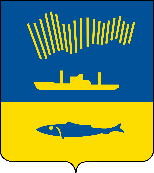 АДМИНИСТРАЦИЯ ГОРОДА МУРМАНСКАП О С Т А Н О В Л Е Н И Е                                                                                                             №              В соответствии с решением Совета депутатов города Мурманска              от 30.10.2008 № 54-669 «Об оплате труда работников муниципальных казенных, бюджетных и автономных учреждений города Мурманска», постановлением администрации города Мурманска от 03.04.2013 № 690              «Об оплате труда работников муниципальных казенных, бюджетных и автономных учреждений города Мурманска» и в целях совершенствования системы оплаты труда и обеспечения единых подходов к регулированию заработной платы работников муниципальных учреждений, подведомственных комитету по развитию городского хозяйства администрации города Мурманска, п о с т а н о в л я ю: 1. Внести в постановление администрации города Мурманска от 10.06.2013 № 1441 «Об утверждении примерного положения об оплате труда работников муниципальных учреждений, подведомственных комитету по развитию городского хозяйства администрации города Мурманска» (в ред. постановлений от 20.08.2013 № 2128, от 31.10.2013 № 3077, от 27.01.2014        № 171, от 28.04.2014 № 1188, от 31.07.2014 № 2444, от 24.03.2015 № 783,         от 06.11.2015 № 3082, от 17.11.2016 № 3501, от 20.01.2017 № 112, от 30.01.2018 № 190, от 07.05.2018 № 1268, от 25.07.2019 № 2504, от 05.11.2019 № 3660,       от 12.03.2020 № 674, от 09.09.2020 № 2098, от 07.10.2020 № 2284, от 02.07.2021 № 1791, от 13.10.2021 № 2577, от 01.11.2022 № 3326, от 06.03.2023 № 799, от 05.05.2023 № 1660, от 07.12.2023 № 4300, от 31.01.2024 № 345) (далее – постановление) следующие изменения:Название постановления после слова «муниципальных» дополнить словом «бюджетных».Преамбулу постановления, пункты 1 – 4 изложить в следующей редакции:«В соответствии с решением Совета депутатов города Мурманска от 30.10.2008 N 54-669 "Об оплате труда работников муниципальных казенных, бюджетных и автономных учреждений города Мурманска", постановлением администрации города Мурманска от 03.04.2013 N 690 "Об оплате труда работников муниципальных казенных, бюджетных и автономных учреждений города Мурманска" постановляю:1. Утвердить примерное положение об оплате труда работников муниципальных бюджетных учреждений, подведомственных комитету по развитию городского хозяйства администрации города Мурманска (далее – учреждения), согласно приложению.2. Руководителям учреждений привести локальные нормативные акты по оплате труда в соответствие с настоящим постановлением.3. Установить, что в отношении учреждений:3.1. Установленные системы оплаты труда носят рекомендательный характер.3.2. Комитет по развитию городского хозяйства администрации города Мурманска самостоятельно устанавливает порядок оплаты труда руководителей учреждений с учетом настоящего постановления.4. Примерное положение об оплате труда работников учреждений регулирует порядок оплаты труда работников за счет средств бюджета муниципального образования город Мурманск и средств, поступающих от приносящей доход деятельности.».1.3. Пункты 3 – 7 считать соответственно пунктами 7 – 11.1.4. Дополнить новыми пунктами 5 – 6 следующего содержания:«5. Порядок и условия оплаты труда работников учреждений устанавливаются руководителями учреждений в отношении работников этих учреждений.6. Финансовое обеспечение расходных обязательств, связанных с реализацией настоящего постановления, осуществляется в пределах бюджетных ассигнований (лимитов бюджетных обязательств), предусмотренных на оплату труда работников учреждений, субсидий учреждениям на финансовое обеспечение выполнения ими муниципального задания, субсидий на иные цели и средств от приносящей доход деятельности.».1.5. В пункте 7 слова «первого заместителя главы администрации города Мурманска Доцник В.А.» заменить словами «заместителя главы администрации города Мурманска – председателя комитета по развитию городского хозяйства Нерубащенко Н.Ю.».2. Внести в примерное положение об оплате труда работников муниципальных учреждений, подведомственных комитету по развитию городского хозяйства администрации города Мурманска, утвержденное постановлением администрации города Мурманска от 10.06.2013 № 1441                  (в ред. постановлений от 20.08.2013 № 2128, от 31.10.2013 № 3077,                             от 27.01.2014 № 171, от 28.04.2014 № 1188, от 31.07.2014 № 2444, от 24.03.2015 № 783, от 06.11.2015 № 3082, от 17.11.2016 № 3501, от 20.01.2017 № 112, от 30.01.2018 № 190, от 07.05.2018 № 1268, от 25.07.2019 № 2504, от 05.11.2019 № 3660, от 12.03.2020 № 674, от 09.09.2020 № 2098, от 07.10.2020 № 2284,                    от 02.07.2021 № 1791, от 13.10.2021 № 2577, от 01.11.2022 № 3326, от 06.03.2023 № 799, от 05.05.2023 № 1660, от 07.12.2023 № 4300, от 31.01.2024 № 345) (далее – примерное положение) следующие изменения:2.1. В названии и по тексту примерного положения после слова «муниципальных» дополнить словом «бюджетных».2.2. Абзац 1 пункта 1.1 раздела 1 «Общие положения» изложить в следующей редакции:«Настоящее примерное положение об оплате труда работников муниципальных бюджетных учреждений, подведомственных комитету по развитию городского хозяйства администрации города Мурманска (далее - Положение), разработано в соответствии с постановлением администрации города Мурманска от 03.04.2013 N 690 "Об оплате труда работников муниципальных казенных, бюджетных и автономных учреждений города Мурманска" и включает в себя:».2.3. В пункте 1.4. раздела 1 «Общие положения» - подпункты ж) – м) исключить;- подпункты д), е) изложить в следующей редакции:«д) профессиональных квалификационных групп, утверждаемых федеральным органом исполнительной власти, осуществляющим функции по выработке государственной политики и нормативно-правовому регулированию в сфере труда;е) обеспечения государственных гарантий по оплате труда.». 2.4. Пункт 2.1. раздела 2 «Порядок формирования фонда оплаты труда работников учреждений» изложить в следующей редакции:«2.1. Фонд оплаты труда работников в учреждениях формируется на календарный год раздельно, исходя из объема бюджетных ассигнований (лимитов бюджетных обязательств), предусмотренных на оплату труда работников учреждений, субсидий учреждениям на финансовое обеспечение выполнения ими муниципального задания, субсидий на иные цели и средств от приносящей доход деятельности.».2.5. Пункт 3.12. раздела 3 «Порядок и основные условия оплаты труда» исключить.2.6. Пункт 5.8. раздела 5 «Перечень, порядок и условия установления выплат стимулирующего характера» исключить.2.7. Пункт 5.9. раздела 5 «Перечень, порядок и условия установления выплат стимулирующего характера» считать пунктом 5.8.2.8. Пункт 6.8. раздела 6 «Порядок оплаты труда руководителя учреждения, заместителей руководителя и главного бухгалтера» дополнить новым абзацем 2 следующего содержания:«Выплаты стимулирующего характера заместителям руководителя и главному бухгалтеру устанавливаются коллективными договорами, соглашениями, локальными нормативными актами в соответствии с перечнем видов выплат стимулирующего характера, с учетом показателей и критериев эффективности труда работников, в процентах к должностным окладам или в абсолютных размерах.».2.9. Абзац 1 пункта 8.4 раздела 8 «Заключительные положения» изложить в следующей редакции:«В пределах предоставленной субсидии на финансовое обеспечение выполнения муниципального задания на оказание муниципальных услуг (выполнение работ) в части оплаты труда и при наличии экономии фонда оплаты труда, в целях социальной защиты работникам учреждения в индивидуальном порядке может быть оказана материальная помощь в связи:».2.10. Раздел 8 «Заключительные положения» дополнить новым пунктом 8.5. следующего содержания:«Работникам учреждения при предоставлении ежегодного оплачиваемого отпуска может производиться единовременная выплата к отпуску (материальная помощь к отпуску) в размере одного должностного оклада, установленного на день ее выплаты по занимаемой должности, рабочей профессии с учетом районного коэффициента и процентной надбавки к заработной плате за стаж работы в районах Крайнего Севера и приравненных к ним местностях.Конкретные размеры и условия выплаты устанавливаются учреждением самостоятельно на основании настоящего Положения в соответствии с локальными нормативными актами.».3. Отделу информационно-технического обеспечения и защиты информации администрации города Мурманска (Кузьмин А.Н.) разместить настоящее постановление на официальном сайте администрации города Мурманска в сети Интернет.4. Редакции газеты «Вечерний Мурманск» (Гимодеева О.С.) опубликовать настоящее постановление.5. Настоящее постановление вступает в силу со дня официального опубликования.6. Контроль за выполнением настоящего постановления возложить на заместителя главы администрации города Мурманска – председателя комитета по развитию городского хозяйства Нерубащенко Н.Ю.Глава администрации города Мурманска                                                                         Ю.В. Сердечкин 